Узнать свой ИНН стало еще прощеДата публикации: 13.12.2021 12:00В сервисе «Узнать ИНН» на сайте ФНС России добавлена возможность поиска данных по реквизитам не только актуального, но и предыдущего паспорта заявителя.Это позволит увеличить количество релевантных результатов при обращении к сервису.Аналогичная технология используется в отношении запросов к видам сведений в системе межведомственного электронного взаимодействия, посредством которых сведения об ИНН представляются органам исполнительной власти.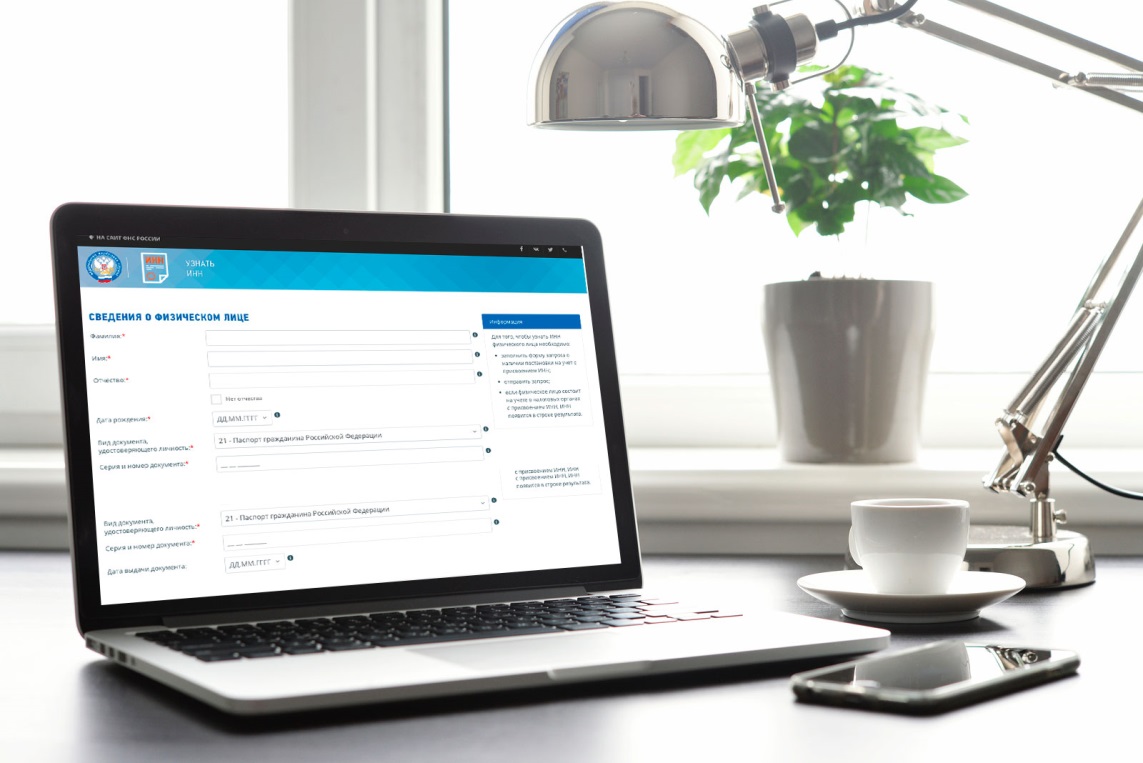 